Опросный лист для граждан «Неформальная занятость»Направить заполненный опросный лист необходимо на электронный почтовый адрес: zakup@spasskd.ru1. Ваш возраст: до 21 года   21 - 35 лет    36 - 60 лет    старше  60 лет2. Пол:  мужской  женский 4. Заключен ли с Вами трудовой договор? Иное укажите в строке (например, договор ГПХ, срочный трудовой договор).да  нет _____________________________________________________________________________________5. Внесена ли запись о приеме на работу в трудовую книжку?  да  нет6. Как Вы получаете заработную плату?  официальноне официально («в конверте»)  частично официально/частично «в конверте»  7. Устраивает ли Вас форма получения заработной платы? да  нет  для меня разницы нет8.Уровень заработной платы в месяц:  до 20 000 руб.  20 000 – 30 000 руб.  более 30 000 руб. 9.  Укажите какой процент от общей суммы составляет зарплата «в конверте» в случае, если Ваша зарплата частично официальная/частично «в конверте». до 30%от 30% до 60%более 60%10. Знаете ли Вы, что получая заработную платы «в конверте» или работая по договору гражданско – правового характера Вы лишаетесь отчислений на формирование будущей пенсии, прав на социальные гарантии (больничный лист, ежегодный оплачиваемый отпуск, выплаты по беременности и родам, а также по уходу за ребенком до 1,5 лет и прочие) да  нет  10. Если с Вами не заключен трудовой договор в письменной форме, Вы получаете заработную плату «в конверте» или частично «в конверте», могли бы Вы указать: Название организации _______________________________________________________________Фактическое местонахождение организации ____________________________________________ФИО руководителя ______________________ номер телефона _____________________________Количество работников (примерно) ____________________________________________________11. Если Вам известны иные организации, в которых работают работники без заключения письменных трудовых договоров или получают заработную плату«в конверте», могли бы Вы указать: название организации, адрес, телефон.___________________________________________________________________________________12. Укажите пожалуйста Ваши контактные данные (телефон, e-mail): _____________________________________________________________________________________Благодарим за участие в опросе «Неформальная занятость»Администрация городского округа Спасск-ДальнийТелефон горячей линии: 8 (42352)2-17-02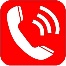 Отдел предпринимательства и потребительского рынка